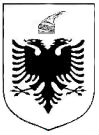 R E P U B L I K A    E   S H Q I P Ë R I S ËMINISTRIA E SHËNDETËSISË DHE E MBROJTJES SOCIALEINSPEKTORATI SHTETËROR SHËNDETËSORNr.___	                                                                                 Tiranë, më___.___.2023LISTË VERIFIKIMIPËR MONITORIMIN E ZBATIMIN TË LIGJit nr. 10 469, datë 13.10.2011 “Për mbrojtjen nga rrezatimet jojonizuese” të ndryshuar.Subjekti:______________________________________________ Nr. NIPT ______________________Adresa: _____________________________________________________________________________Administratori: _______________________________________________________________________Tel/Cel: ________________________________ Fax: ________________ E-mail: _________________Lloji Aktivitetit: ______________________________________________________________________Arsyeja e inspektimit: Inspektim i Programuar           Ri-Inspektim                  Inspektim i Posaçëm  Në zbatim të ligjeve:LIGJI NR.10 469, DATË 13.10.2011“PËR MBROJTJEN NGA RREZATIMET JOJONIZUESE”.LIGJI NR. 27/2013 PËR DISA NDRYSHIME NË LIGJIN NR.10 469, DATË 13.10.2011“PËR MBROJTJEN NGA RREZATIMET JOJONIZUESE”.INSPEKTORËT:		PËRFAQËSUESI I SUBJEKTIT:Inspektor 1    NUI (Nënshkrimi)		 Emër Mbiemër (Nënshkrimi)Inspektor 2    NUI (Nënshkrimi)Inspektor 2    NUI (Nënshkrimi)Nr.Baza LigjorePyetjaVLERËSIMIVLERËSIMIVLERËSIMIKOMENTENr.Baza LigjorePyetjaPoJoNuk aplikohetKOMENTE1Neni 4, ligji nr. 10 469, datë 13.10.2011A është subjekti i pajisur me licensë nga KMR për kryerjen e veprimtarive me burimet e rrezatimit jojonizues?